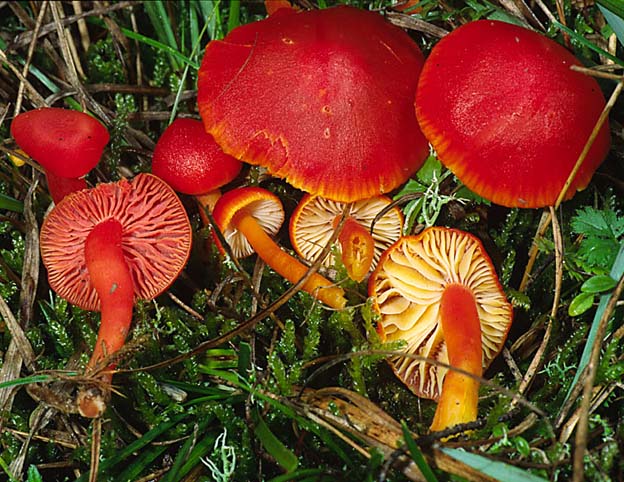 Die wichtigsten Merkmale:Diese Art gleicht  etwas an dem Grössten Saftling, ist jedoch etwas kleiner und hat rötlicheres Fleisch. Die Huthaut ist eine Kutis (nicht schmierig).  Hygrocybe coccinea    Kirschroter SaftlingFamilie:HygrophoraceaeGattung:HygrophorusSchnecklingArt:coccineaKirschroterFunddatum:18. 10. 2018Fundort: RodersdorfSubstrat:WiesenWiesen2Pilzkompendium von Kurt Minder